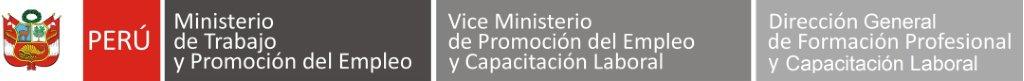 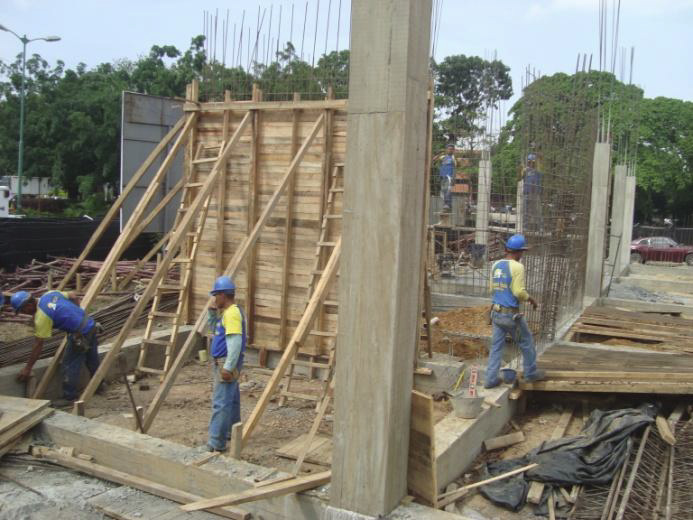 PRESENTACIÓNEste módulo es el instrumento técnico que describe las capacidades (conjunto de conocimientos, habilidades, destrezas y actitudes) identificadas con el sector productivo (empleadores y trabajadores) que serán desarrolladas a través de programas de capacitación, preparando a los participantes para desempeñarse en puestos de trabajo relacionados a las tareas de encofrado para edificaciones. Características:El módulo Acondicionamiento de espacio para operaciones de encofrado te prepara para trabajar como:Ayudante en las tareas de encofrado para edificaciones.Otros afines al puesto.El módulo Acondicionamiento de espacio para operaciones de encofrado tiene una duración  de 30  horas cronológicas, como mínimo.  La vigencia del módulo es desde………………..   hasta……………………..El programa de capacitación del módulo  Acondicionamiento de espacio para operaciones de encofrado sugiere las unidades de aprendizaje o cursos:Preparación del área de trabajo para el encofrado.Tareas básicas en el encofrado. Módulo de Capacitación Nº 1Asociado a la Unidad de Competencia N° 1Habilitar el área de trabajo para las labores de encofrado, considerando las indicaciones del jefe inmediato y la normatividad vigente.Perfil del formador o capacitadorDominio de los conocimientos y las técnicas relacionadas al encofrado con madera de edificaciones, según las buenas prácticas y las normas de salud y seguridad, y que se acredite mediante una de las formas siguientes:Título profesional o certificación de competencias laborales.Experiencia profesional de un mínimo de 3 años en el campo de las competencias relacionadas con este módulo formativo.2.    Competencias pedagógicas o metodológicas acreditadas de acuerdo con lo que establezcan las administraciones competentes.CONSIDERACIONES PARA EL DESARROLLO DE LA CAPACITACIÓNFICHA TÉCNICA DE PERFIL OCUPACIONAL Y MÓDULOS RELACIONADOSACONDICIONAMIENTO DE ESPACIO PARA OPERACIONES DE ENCOFRADOCAPACIDADESCRITERIOS DE EVALUACIÓNPreparar el área de trabajo, disponer las herramientas, equipos, instrumentos y materiales, de acuerdo con las indicaciones técnicas y la normatividad vigente.Instala los medios auxiliares de seguridad general y de señalización, de acuerdo con las indicaciones técnicas y la normatividad vigente, utilizando equipos de protección personal.Selecciona los equipos, herramientas, e instrumentos del almacén correspondiente según la labor específica de la obra y lo desplaza conjuntamente con materiales e insumos, considerando si se realizará en el exterior o interior de las instalaciones de acuerdo con el tipo de trabajo a realizar y la normatividad vigente.Reconoce los riesgos inherentes de las tareas por ejecutar y la importancia de acatamiento de acuerdo con la normatividad vigente y comunica sobre el avance e imprevistos sucedidos durante la ejecución de las tareas.Realizar actividades de apoyo para el encofrado de sobre cimientos, columnas, vigas, losas, placas y escaleras, considerando las indicaciones técnicas y la normatividad vigente.Prepara los materiales para los elementos estructurales por encofrar según la labor específica de la obra, utilizando equipos de protección personal y apoya en el armado de planchas de madera para el encofrado según las indicaciones técnicas y la normatividad vigente.Apoya en las operaciones para la ejecución de los elementos estructurales por encofrar y fija el durmiente o “muerto en el área de trabajo”.Apoya en el levantamiento del tablero con tornapuntas, en el aplome y alineación de tableros según el tipo de encofrado y en la unión de los elementos estructurales de acuerdo con las indicaciones técnicas y la normatividad vigente.Apoya en el aseguramiento de tableros, en la nivelación y fijación de elementos estructurales horizontales según el tipo de encofrado y de acuerdo con las indicaciones técnicas.Limpia la zona de trabajo de acuerdo con las indicaciones técnicas y comunica sobre el avance e imprevistos sucedidos durante la ejecución de las tareas.CONTENIDOS BÁSICOSCONTENIDOS BÁSICOSEquipos de protección personal.Medidas de seguridad en relación al puesto de trabajo.Características y funcionamiento de equipos necesarios para la ejecución de la obra.Tipos y características de materiales necesarios para la ejecución de la obra.Equipos de protección personal.Unidades de medida.Características y técnicas de tipos y sección de maderas para encofrados.Técnicas de mantenimiento y limpieza de herramientas, instrumentos y equipos.Tipos de desmoldante para madera.Características de los encofrados.Equipos de protección personal.Medidas de seguridad en relación al puesto de trabajo.Características y funcionamiento de equipos necesarios para la ejecución de la obra.Tipos y características de materiales necesarios para la ejecución de la obra.Equipos de protección personal.Unidades de medida.Características y técnicas de tipos y sección de maderas para encofrados.Técnicas de mantenimiento y limpieza de herramientas, instrumentos y equipos.Tipos de desmoldante para madera.Características de los encofrados.ACTITUDESACTITUDESCuidado del medio ambiente acopiando desechos y uso adecuado de los materiales.Confianza en su propia capacidad.Respeto por las opiniones, estrategias y soluciones de los otros.Responsabilidad en el manejo de las máquinas, herramientas y equipos.Comprender los intereses, motivaciones, afectos o sentimientos de los demás.Normas de seguridad establecidas.Cooperación y trabajo en equipo.Orden, limpieza y cuidado de su lugar de trabajo y el medio ambiente en general.Exactitud en el cumplimiento de las instrucciones y las especificaciones técnicas.Cuidado del medio ambiente acopiando desechos y uso adecuado de los materiales.Confianza en su propia capacidad.Respeto por las opiniones, estrategias y soluciones de los otros.Responsabilidad en el manejo de las máquinas, herramientas y equipos.Comprender los intereses, motivaciones, afectos o sentimientos de los demás.Normas de seguridad establecidas.Cooperación y trabajo en equipo.Orden, limpieza y cuidado de su lugar de trabajo y el medio ambiente en general.Exactitud en el cumplimiento de las instrucciones y las especificaciones técnicas.CONTEXTO FORMATIVO(requisitos mínimos)CONTEXTO FORMATIVO(requisitos mínimos)Equipo personal:Equipo de protección personal:Guantes de cuero.Botas de punta de acero.Mascarilla.Fajas de protección lumbar.Correa porta herramientas.Casco.Tapones de oído.Arnés.Línea de vida.Lentes de seguridad.Equipamiento:Herramientas:Martillo.Alicate.Sierra.Serrucho.Nivel de burbuja.Plomada.Escuadra.Serrucho.Wincha.Medios auxiliares de seguridad general y de señalización:Andamios.Plataformas.Mallas.EscalerasInsumos/ Materiales:Madera: tablas, cuartones, barrotes.Clavos 2”, 2.5”, 3” y 4”Alambre N° 16 y N° 8.Estacas de fierro.Preservante.Triplay de 19 mm.Preservante y desmoldante.Masilla.Pernos.Platinas.Tuercas.Información / Formatos:Reglamento Nacional de Edificaciones (Decreto Supremo 011-2006-VIVIENDA).Hoja de Tareas.Espacios e Instalaciones:Área de trabajo de aproximadamente 80 mts2.Productos y Resultados:Instala los medios auxiliares de seguridad general y de señalización.Selecciona los equipos, herramientas, e instrumentos del almacén según la labor específica de la obra y lo desplaza conjuntamente con materiales e insumos, considerando si se realizará en el exterior o interior de las instalaciones.Reconoce los riesgos inherentes a las tareas a ejecutar y la importancia de acatamiento de acuerdo con la normatividad vigente.Prepara los materiales para los elementos estructurales por encofrar según la labor específica de la obra.Apoya en las operaciones para la ejecución de los elementos estructurales por encofrar y fija el durmiente o “muerto en el área de trabajo”.Apoya en el levantamiento del tablero con tornapuntas, en el aplome y alineación de tableros.Apoya en el aseguramiento de tableros, en la nivelación y fijación de elementos estructurales horizontales según tipo de encofrado y de acuerdo con las indicaciones técnicas.Limpia la zona de trabajo de acuerdo con las indicaciones técnicas y comunica sobre el avance de las tareas.Espacios e Instalaciones:Área de trabajo de aproximadamente 80 m2.Equipo personal:Equipo de protección personal:Guantes de cuero.Botas de punta de acero.Mascarilla.Fajas de protección lumbar.Correa porta herramientas.Casco.Tapones de oído.Arnés.Línea de vida.Lentes de seguridad.Equipamiento:Herramientas:Martillo.Alicate.Sierra.Serrucho.Nivel de burbuja.Plomada.Escuadra.Serrucho.Wincha.Medios auxiliares de seguridad general y de señalización:Andamios.Plataformas.Mallas.EscalerasInsumos/ Materiales:Madera: tablas, cuartones, barrotes.Clavos 2”, 2.5”, 3” y 4”Alambre N° 16 y N° 8.Estacas de fierro.Preservante.Triplay de 19 mm.Preservante y desmoldante.Masilla.Pernos.Platinas.Tuercas.Información / Formatos:Reglamento Nacional de Edificaciones (Decreto Supremo 011-2006-VIVIENDA).Hoja de Tareas.Espacios e Instalaciones:Área de trabajo de aproximadamente 80 mts2.Productos y Resultados:Instala los medios auxiliares de seguridad general y de señalización.Selecciona los equipos, herramientas, e instrumentos del almacén según la labor específica de la obra y lo desplaza conjuntamente con materiales e insumos, considerando si se realizará en el exterior o interior de las instalaciones.Reconoce los riesgos inherentes a las tareas a ejecutar y la importancia de acatamiento de acuerdo con la normatividad vigente.Prepara los materiales para los elementos estructurales por encofrar según la labor específica de la obra.Apoya en las operaciones para la ejecución de los elementos estructurales por encofrar y fija el durmiente o “muerto en el área de trabajo”.Apoya en el levantamiento del tablero con tornapuntas, en el aplome y alineación de tableros.Apoya en el aseguramiento de tableros, en la nivelación y fijación de elementos estructurales horizontales según tipo de encofrado y de acuerdo con las indicaciones técnicas.Limpia la zona de trabajo de acuerdo con las indicaciones técnicas y comunica sobre el avance de las tareas.Espacios e Instalaciones:Área de trabajo de aproximadamente 80 m2.CRITERIOS DE EVALUACIÓNINDICADORESInstala los medios auxiliares de seguridad general y de señalización, de acuerdo con las indicaciones técnicas y la normatividad vigente, utilizando equipos de protección personal, considerando la normatividad vigente.Utiliza equipos de protección personal, considerando la normatividad vigente.Instala los medios auxiliares de seguridad general y de señalización, de acuerdo con las indicaciones técnicas y la normatividad vigenteSelecciona los equipos, herramientas, e instrumentos del almacén correspondiente según la labor específica de la obra y lo desplaza conjuntamente con materiales e insumos, considerando si se realizará en el exterior o interior de las instalaciones de acuerdo con el tipo de trabajo a realizar y la normatividad vigente.Selecciona los equipos, herramientas, e instrumentos del almacén correspondientes con la labor específica de la obra, de acuerdo con las indicaciones técnicas y la normatividad vigente.Desplaza los equipos, herramientas, materiales e insumos, considerando si se realizará en el exterior o interior de las instalaciones de acuerdo con el tipo de trabajo a realizar, según las indicaciones técnicas y la normatividad vigente.Reconoce los riesgos inherentes de las tareas por ejecutar y la importancia de acatamiento de acuerdo con la normatividad vigente y comunica sobre el avance e imprevistos sucedidos durante la ejecución de las tareas.Reconoce los riesgos inherentes de las tareas por ejecutar y la importancia de acatamiento de acuerdo con la normatividad vigente.Comunica sobre el avance e imprevistos sucedidos durante la ejecución de las tareas.Prepara los materiales para los elementos estructurales por encofrar según la labor específica de la obra utilizando los equipos de protección personal y apoya en el armado de planchas de madera para el encofrado según las indicaciones técnicas y la normatividad vigente.Utiliza equipos de protección personal, considerando la normatividad vigente.Prepara los materiales para los elementos estructurales por encofrar según la labor específica de la obra de acuerdo con las indicaciones técnicas y la normatividad vigente.Apoya en las operaciones para la ejecución de los elementos estructurales por encofrar y fija el durmiente o “muerto en el área de trabajo”.Apoya en el armado de planchas de madera para el encofrado (mide, traza, corta, clava, perfora y aplica desmoldante), según las indicaciones técnicas y la normatividad vigente.Apoya en las operaciones para la ejecución de los elementos estructurales por encofrar según la labor específica de la obra de acuerdo con las indicaciones técnicas y la normatividad vigente.Apoya a fijar el durmiente o “muerto” (punto de inicio para la alineación y verticalidad) en el área de trabajo.Apoya en el levantamiento del tablero con tornapuntas, en el aplome y la alineación de tableros según el tipo de encofrado y en la unión de los elementos estructurales de acuerdo con las indicaciones técnicas y la normatividad vigente.Apoya en el levantamiento del tablero con tornapuntas.Apoya en el aplome y alineación de tableros según el tipo de encofrado, para posteriormente fijar las compuertas.Apoya en la unión de los elementos estructurales de acuerdo con las indicaciones técnicas y la normatividad vigente.Apoya en el aseguramiento de tableros, en la nivelación y fijación de elementos estructurales horizontales según tipo de encofrado y de acuerdo con las indicaciones técnicas.Apoya en el aseguramiento de tableros, arma los soportes y coloca Apoya en la nivelación y fijación de elementos estructurales horizontales según tipo de encofrado y de acuerdo con las indicaciones técnicas y la normatividad vigente.Limpia la zona de trabajo de acuerdo con las indicaciones técnicas y comunica sobre el avance e imprevistos sucedidos durante la ejecución de las tareas.Limpia la zona de trabajo de acuerdo con las indicaciones técnicas y la normatividad vigente.Comunica sobre el avance e imprevistos sucedidos durante la ejecución de las tareas.SectorConstrucciónFamilia productivaConstrucción e Ingeniería Civil DivisiónConstrucción de EdificiosCódigo de perfilF2041004 Perfil OcupacionalEncofrado con Madera en EdificacionesCompetencia generalEncofrar con madera estructuras para edificaciones, de acuerdo con las especificaciones técnicas contenidas en los planos y la normatividad vigente.Nivel de competenciaUnidad de competenciaCódigo de unidad de competenciaMódulos de capacitaciónCódigo del móduloHoras mínimas1Habilitar el área de trabajo para las labores de encofrado, considerando las indicaciones del jefe inmediato y la normatividad vigente.F2041004 - 1 Acondicionamiento de espacios para operaciones de encofrado.F2041004 - 1 - M1 - V1302Moldear con madera estructuras de hormigón en suelo considerando las indicaciones del jefe inmediato y la normatividad vigente.F2041004 - 2 Encofrado  con madera para cimientos, sobre cimientos y columnas.F2041004 - 2 - M2 - V1802Moldear con madera estructuras de hormigón aéreas, considerando las  indicaciones del jefe inmediato y la normatividad vigente.F2041004 - 3Encofrado de vigas placas y losas con madera.    F2041004 - 3 - M3 - V11002Supervisar las tareas de la cuadrilla de encofradores considerando las indicaciones del jefe inmediato y la normatividad vigente.F2041004 - 4Supervisión de labores de encofrado.       F2041004 - 4 - M4 - V140